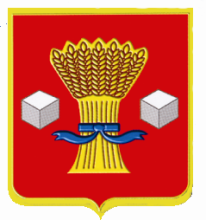 Администрация             Светлоярского муниципального района Волгоградской областиПОСТАНОВЛЕНИЕот 09.02.2021                    № 136В целях оптимизации работы рабочей группы по разработке и реализации мероприятий, направленных на профилактику, выявление и борьбу с незаконным предпринимательством и недобросовестной конкуренцией в сфере малого предпринимательства на территории Светлоярского муниципального района Волгоградской области, в связи с изменением кадрового состава, руководствуясь Уставом Светлоярского муниципального района Волгоградской области, п о с т а н о в л я ю:1. Внести изменения в состав рабочей группы по противодействию незаконному предпринимательству и недобросовестной конкуренции в сфере малого предпринимательства на территории Светлоярского муниципального района Волгоградской области, утвержденной постановлением администрации      Светлоярского   муниципального   района   Волгоградской   области   от   11.12.2017 № 3522, изложив его в новой редакции (прилагается).          2. Признать утратившим силу постановление администрации Светлоярского муниципального района Волгоградской области от 20.09.2019 №1967.           3. Отделу по муниципальной службе, общим кадровым вопросам администрации  Светлоярского муниципального района  Волгоградской области (Иванова Н.В.) разместить настоящее постановление в сети «Интернет» на официальном сайте Светлоярского муниципального района Волгоградской области.           4. Контроль над исполнением настоящего постановления возложить на заместителя главы Светлоярского муниципального района Волгоградской области Подхватилину О.И.Глава муниципального района 			                                     Т.В.РаспутинаИсп. А.Ю. ЗыковаПриложение                                                                                  к постановлению администрации Светлоярского муниципального района Волгоградской областиот ____________ № _______СОСТАВрабочей группы по противодействию незаконному предпринимательству и недобросовестной конкуренции в сфере малого предпринимательства на территории Светлоярского муниципального района Волгоградской областиУправляющий делами                                                                        Л.Н.ШершневаО внесении изменений в состав рабочей группы по противодействию незаконному предпринимательству и недобросовестной конкуренции в сфере малого предпринимательства на территории Светлоярского муниципального района Волгоградской области, утвержденной постановлением администрации  Светлоярского муниципального района Волгоградской области от 11.12.2017 № 3522 № п/пФ.И.О.Должность1ПодхватилинаОльга Ивановназаместитель главы Светлоярского муниципального района Волгоградской области, руководитель рабочей группы;2Чернецкая Сабина Джаханшаевнаначальник отдела экономики, развития предпринимательства и защиты прав потребителей администрации Светлоярского муниципального района Волгоградской области, заместитель руководителя рабочей группы;3ЗыковаАлла Юрьевнаконсультант отдела экономики, развития предпринимательства и защиты прав потребителей администрации Светлоярского муниципального района Волгоградской области, секретарь рабочей группы; Члены рабочей группы:Члены рабочей группы:Члены рабочей группы:4Калужских Надежда Сергеевнаконсультант отдела экономики, развития предпринимательства и защиты прав потребителей администрации Светлоярского муниципального района Волгоградской области;5КрюковРоман Владимировичзаместитель начальника полиции (по охране общественного порядка), подполковник полиции отдела МВД Волгоградской области по Светлоярскому району Волгоградской области (по согласованию);6Салпагаров Руслан Владимировичзаместитель начальника отдела камеральных проверок №3 Межрайонной ИФНС №8 по Волгоградской области (по согласованию);7Кочергина Арина Михайловнагосударственный налоговый инспектор Межрайонной ИФНС России № 8 по Волгоградской области (по согласованию);